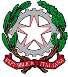 Istituto Comprensivo Statale Giovanni XXIIIVia Ofanto 29 - 76017 San Ferdinando di Puglia (BT) - Tel. e fax Presidenza: +39 0883 621135 - Tel. Segreteria: +39 0883 621186 e-mail: fgic871006@istruzione.it - e-mail PEC: fgic871006@pec.istruzione.it - Sito WEB di Istituto:http://www.icgiovanni23.edu.it/joomla3/ - Codice Meccanografico: FGIC871006 - Codice Fiscale: 90095100724 - Codice Univoco Ufficio:UF5J1IAllegato 4DOCENTI TITOLARI IN ORGANICO dell’IC Giovanni XXIII dal 1 settembre 2019Dichiarazione personale cumulativa     l      sottoscritt 		nat.. il  		 a 	(prov.) 			in servizio presso 			in qualità di docente T.I.DICHIARAsotto la propria personale responsabilità ai sensi dell’art. 46 e successivi del D.P.R. 28.12.2000, n. 445, consapevole delle responsabilità penali previste dall’art. 76 del D.P.R. 28.12.2000, n.445 in caso di dichiarazioni mendaci, quanto segue:(Barrare le caselle e compilare le sezioni che interessano)[_] Ricongiungimento ai genitori o ai figli per i non coniugatidi essere 		e di essere figli… di  	 (celibe, nubile)di essere genitore di  	residente nel Comune di 	(prov. 	) via/piazza  	 	n° 	dal 	con cui intende ricongiungersi(decorrenza dell’iscrizione anagrafica)[_] Ricongiungimento al coniugedi essere coniugat… con  	residente nel Comune di 	(prov. 	) via/piazza  	 	n° 	dal 	con cui intende ricongiungersi.(decorrenza dell’iscrizione anagrafica)[_] Documentare l'esistenza dei figlidi essere genitore dei seguenti figli residenti nel Comune di 	(prov. 	) 	  nat…. il  	 	  nat…. il  	 		  nat…. il 	maggiorenne affetto da infermità o difetto fisico o mentale causa di inidoneità permanente ed assoluta a proficuo lavoro[_] Ricongiungimento ai genitori o ai figli in caso di separazione o divorziodi essere divorziat…. con sentenza del Tribunale di 	in data 		                                                             di essere separat…. consensualmente o legalmente con atto del Trib. di 		in data 	[_] Assistenza di parenti da ricoverare in istituto di curache 	che con lo scrivente ha il rapporto di parentela di 	                                            può essere assistito soltanto nel Comune di 	in quanto nella sede di titolarità non esiste un istituto di cura nel quale il medesimo possa essere assistito[ ] Superamento di concorso ordinario di grado pari o superioredi aver superato un pubblico concorso per titoli ed esami del Personale Docente per la scuola  	bandito dal 	ai sensi d….  	(U.S.P. di…, Sovrintendenza di…)	(estremi del Bando)per la classe di concorso/posto 					                                                                                                                                               di aver riportato la seguente votazione: prova scritta 	prova orale 	Totale		 di aver sostenuto l’accertamento per la lingua straniera (scuola primaria) 		e di aver riportato la votazione 	e di essere stat    inclus     nella relativa graduatoria di merito al posto 		 [ ] Dichiarazione possesso abilitazione per passaggio di cattedra o di ruolodi aver conseguito l'abilitazione per la classe di concorso/posto 	                                                                                                  a seguito di  	(indicare il tipo di procedura, gli estremi del bando e dall’U.S.P. o Sovrintendenza interessato )e di aver riportato la seguente votazione , prova scritta 	prova orale 		Totale	 [ ] di essere in possesso del diploma di maturità magistrale conseguito nell’anno scolastico 	presso 		 	il  	[ ] Personale trasferito d'ufficio nel sessennio precedente che chiede la continuitàdi essere stat… trasferit… d'ufficio da_ 	(scuola dalla quale si è stati trasferiti d'ufficio nell'ultimo ottennio) nell'anno scolastico 	e di aver richiesto la medesima sede nelle domande di trasferimento negli anni scolastici successivi[ ] Docenti utilizzati in altra classe di conc. per la quale sono abilitati e per la quale chiedono il passaggiodi essere stato utilizzato negli anni scol. 	presso 	 		presso 	_ nella classe di concorso 	e di richiedere il passaggio per la medesima classe il 		[ ] Partecipazione agli Esami di Statodi aver partecipato ai nuovi Esami di Stato negli a.s. 1998/1999 – 1999/2000 – 2000/2001 presso 	in qualità di  	  presso 	in qualità di  	  presso 	in qualità di  	 presso 	in qualità di  	[ ] Corsi di specializzazione/perfezionamento/laurea/dottorato di ricerca[ ] di essere in possesso del seguente diploma di specializzazione e/o perfezionamento: 	 conseguito il 		ai sensi 		durata	 presso 		con il superamento di n. 	esami specifici per ogni materia del corso dei singoli anni e di un esame finale.[ ] di essere in possesso del seguente diploma universitario  		  conseguito il 		presso		 [ ] di essere in possesso del titolo di Dottorato di Ricerca  		 conseguito il 	presso 	[ ] Specializzazione sul sostegnodi aver conseguito il titolo di specializzazione monovalente (udito-vista-psicofisici), polivalente per l’insegnamento su posti di sostegno nella scuola 	conseguito il 	presso 	 	ai sensi  	[ ] Dichiarazione punteggio aggiuntivo[ ] di aver diritto al punteggio aggiuntivo di 10 punti per non aver presentato domanda di trasferimento “volontaria”, di passaggio di cattedra e/o di ruolo in ambito provinciale nei seguenti anni scolastici:a.s. 	/ 	(anno di arrivo) il triennio di riferimento ai fini della maturazione del punteggioaggiuntivo è un qualsiasi periodo di servizio prestato continuativamente per quattro anni nella stessa scuola (quello di arrivo più i tre anni successivi in cui non si è presentata domanda)TRIENNIO:a.s. 	/	 a.s. 	/	 a.s. 	/ 	a partire dalle operazioni di mobilità per l’a.s. 2000/01 e fino alla mobilità per l’a.s. 2007/08 oppure, pur avendola presentata,di averla revocata nei termini previsti dalle annuali OO.MM. che disciplinano le modalità applicative dei contratti sulla mobilità per i seguenti anni scolastici (N.B. L’ultimo anno utile per la maturazione del punteggio sarà 2007/2008 per il triennio 2005/06 – 2006/07 – 2007/2008);[ ] di aver presentato domanda solo ai fini del rientro nella scuola di precedente titolarità perché trasferito d’ufficio in quanto soprannumerario;[ ] di aver maturato il punteggio aggiuntivo nell’anno scolastico 	e di averne diritto a tutt’oggi in quanto non utilizzato per trasferimento provinciale od assegnazione provvisoria.DATA  	FIRMA  	